Navn: 51: Tedros Melashu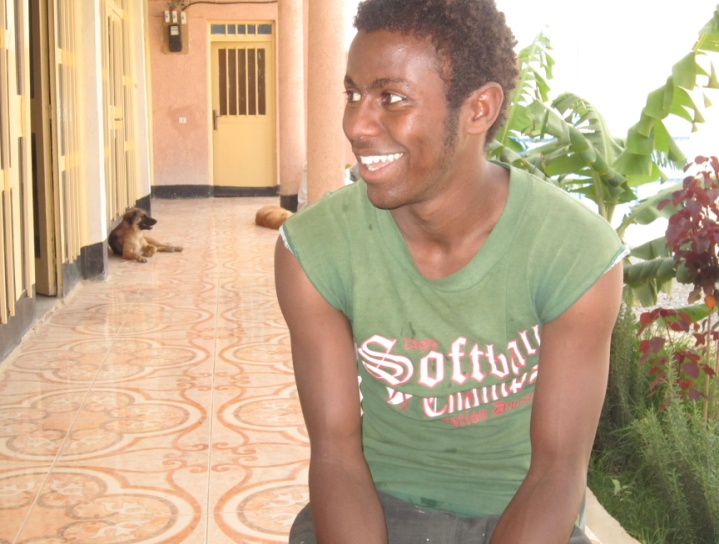 Dreng/pige: MAlder: 17Årstal ankomst til børnehjemmet ? 2005Fra hvilken by/område/familiebaggrund? Addis. Tog bus til Mekele, hvor der boede familie, men de kendte ham ikke. Blev gadebarn. Mødte Fikre.Hvilken klasse går du i? 10 +2Hvilke fag kan du bedst lide? fysikHvad er din yndlingsbeskæftigelse? Fodbold + arbejder i stenprojektHvilken uddannelse kunne du tænke dig? lærerHvilken skole går du i og hvor langt har du til skole? College. ½ scholarship + ½ Fikre20 min til skoleKører bil i Addis